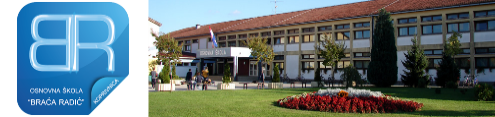 Politika privatnostiOsnovna škola “Braća Radić” KoprivnicaVoditelj obrade: Osnovna škola „Braća Radić” KoprivnicaSjedište: Miklinovec 6a, 48 000 KoprivnicaOIB: 13567291238Telefon: 048/642-025Mail adresa: ured@braca-radic-koprivnica.skole.hr  Web stranica: http://os-braca-radic-koprivnica.skole.hr Ovom Politikom privatnosti Osnovna škola „Braća Radić“ Koprivnica ( u daljnjem tekstu: Škola) ispitanicima pruža informacije o svrhama i pravnim osnovama obrade osobnih podataka, podatke o službeniku za zaštitu osobnih podataka, legitimnim interesima Škole kao voditelja obrade ili treće strane, primatelje ili kategorije primatelja osobnih podataka, činjenicu je li Škola kao voditelj obrade namjerava osobne podatke prenijeti trećoj zemlji ili međunarodnoj organizaciji, prikladne ili druge odgovarajuće mjere zaštite i sigurnost osobnih podataka, razdoblje pohrane odnosno kriterije kojima se utvrđuje to razdoblje te prava ispitanika.PODACI O SLUŽBENIKU ZA ZAŠTITU OSOBNIH PODATAKAIme i prezime: Anita Brković, tajnicaMail adresa: anita.brkovic@skole.hrTelefon: 048/642-025 SVRHA I PRAVNI TEMELJI ZA OBRADU OSOBNIH PODATAKA1. Obrada osobnih podataka na temelju pravnih obveza Škole kao voditelja obrade  u smislu članka 6. stavak 1. točke c)  Uredbe  (EU) 2016/679 Europskog Parlamenta i Vijeća od 27. travnja 2016. o zaštiti pojedinaca u vezi s obradom osobnih podataka i o slobodnom kretanju takvih podataka te o stavljanju izvan snage Direktive 95/46/EZ (dalje u tekstu: Opća uredba)  Većina osobnih podataka koje obrađuje Škola temelji se na odredbama Zakona o odgoju i obrazovanju u osnovnoj i srednjoj školi, Zakonu o radu, Pravilniku o načinu i postupku zapošljavanja u Osnovna škola „Braća Radić“ Koprivnica, Pravilniku o radu Osnovne škole „Braća Radić“ Koprivnica te drugim propisima koje školska ustanova primjenjuje.  Obrađujemo osobne podatke učenika i njihovih roditelja odnosno skrbnika, zaposlenika i kandidata za zasnivanje radnog odnosa, članova Školskog odbora, članova Vijeća roditelja i drugih tijela Škole i drugih  osoba s kojima školska ustanova surađuje ili koji borave u prostorijama Osnovna škola  „Braća Radić“ Koprivnica odnosno koji se na drugi način smatraju ispitanicima u smislu Opće uredbe.Koje osobne podatke Škola prikuplja od svojih učenika i njihovih roditelja i s kojom svrhom?Obrada osobnih podataka učenika i njihovih roditelja odnosno skrbnika temelji se na Zakonu o odgoju i obrazovanju u osnovnoj i srednjoj školi, Pravilniku o pedagoškoj dokumentaciji i evidenciji te javnim ispravama u školskim ustanovama, Pravilniku o kriterijima za izricanje pedagoških mjera i drugim propisima koje je Osnovna škola „Braća Radić“ Koprivnica obvezna primjenjivati.Škola ne dijeli osobne podatke učenika i roditelja učenika s trećim osobama, osim ako to nije propisano kao obveza temeljem posebnog propisa.Osobni podaci učenika koje škola obrađuje su:Ime i prezime, OIB, JMBG, datum rođenja, mjesto i država rođenja, adresa prebivališta/boravišta, e-mail adresa i broj telefona.Osobni podaci roditelja koje škola obrađuje su:Ime i prezime, OIB, adresa prebivališta/boravišta, e-mail adresa i broj telefona.Koje osobne podatke Škola prikuplja od svojih radnika i s kojom svrhom?Škola će prikupljati podatke radnika u svrhu vođenja kadrovske evidencije, ostvarivanja materijalnih prava radnika, izrade statističkih izvještaja, provjere u svrhu ispitivanja zapreka za zasnivanje radnog odnosa u školskoj ustanovi, te radi ostvarivanja drugih prava ili izvršavanja obveza radnika u skladu s važećim propisima.Osobni podaci radnika koje škola obrađuje su:Ime i prezime, datum rođenja, mjesto rođenja, nacionalnost, državljanstvo, adresa prebivališta/boravišta, OIB, JMBG, MBO, broj telefona, e-mail adresa, IBAN tekućeg računa, podaci o invaliditetu, braniteljski status.2. Obrada osobnih podataka na temelju privole odnosno suglasnosti ispitanika u smislu članka 6. stavak 1. točke a) Opće uredbe U svim slučajevima kada ne postoji druga pravna osnova za obradu osobnih podataka od ispitanika se traži privola odnosno suglasnost za  obradu osobnih podataka. Privola odnosno suglasnost može biti za jedan slučaj ili za određeno vremensko razdoblje koje je konkretno navedeno. Danu privolu odnosno suglasnost ispitanik može u svakom trenutku opozvati.                                                                                                                           3. Obrada osobnih podataka na temelju nužnosti za sklapanje i izvršavanje ugovora u smislu članka 6. stavak. 1. točke b) Opće uredbe  Osobni podaci obrađuju se vezano uz primjenu, sklapanje i izvršavanje ugovora te obveze koje iz njih proizlaze. Ugovori se sklapaju u skladu s odredbama Zakona o javnoj nabavi, Zakonu o obveznim odnosima ili drugim propisima.                                                                                                                                           4. Obrada osobnih podataka na temelju nužnosti za izvršavanje zadaće u javnom interesu ili izvršavanja službenih ovlasti voditelja obrade u smislu članka 6. stavak 1. točke e) Opće uredbeU ovom slučaju obrada osobnih podataka provodi se kada je takva obrada nužna za izvršavanje javnih ovlasti ili obveza koje  se provode u javnom interesu.                                                                     5. Obrada osobnih podataka na temelju legitimnog interesa Škole u smislu članka 6. stavak 1. točke f) Opće uredbe                                                                                                                                                                                   SUSTAV VIDEONAZDORAŠkola koristi sustav video nadzora u Školi na adresi Miklinovec 6a, Koprivnica 48 000, zbog sigurnosti učenika, radnika, posjetitelja/stranaka i imovine Škole, a posebno radi zaštite one imovine za koju je zakonom određeno da se trajno čuva te imovine koja služi za pohranjivanje i obradu podataka.U obuhvatu sustava video nadzora je prostor koji se nalazi neposredno oko Škole, sva ulazna i izlazna vrata u Školi, hodnici u zgradi Škole (podrum, prizemlje, prvi kat i drugi kat). Video nadzorom nisu pokriveni prostori učionica, zbornice, školske knjižnice, ured stručnog suradnika psihologa, ured stručne suradnice socijalne pedagoginje, ured ravnateljice Škole, ured tajnika i voditelja računovodstva, ured računovodstvene referentice, prostor koji koristi pomoćno tehničko osoblje i domar škole, školska kuhinja i blagovaonica, sanitarni prostor za učenike i radnike škole.Ravnatelj, kao ni bilo koja druga osoba, ne smije koristiti podatke o osobama prikupljene sustavom tehničke zaštite izvan njihove zakonske namjene.Škola je donijela i Pravilnik o video nadzoru i za više informacije možete preuzeti Pravilnik s naših mrežnih stranica.SLUŽBENA INTERNETSKA STRANICA Školska web stranica http://os-braca-radic-koprivnica.skole.hr ne prikuplja kolačiće i zbog toga ne tražimo privolu korisnika. PRAVA ISPITANIKA U VEZI OBRADE OSOBNIH PODATAKAPravo na pristup osobnim podacima i informacijamaImate pravo na pristup svojim osobnim podacima koje obrađujemo i možete  zatražiti informacije o pravnom temelju i  svrsi obrade, o vrsti odnosno kategorijama osobnih podataka koje obrađujemo. Imate pravo na uvid u svoje osobne podatke, pravo na podatke o primateljima ili kategorijama primatelja i predviđenom razdoblju pohrane osobnih podataka. Pravo na pristup osobnim podacima može biti ograničen samo u slučajevima propisanim pravom Unije ili nacionalnim zakonodavstvom ili ako se takvim ograničenjem poštuju temeljna  prava i slobode drugih.Pravo na ispravak osobnih podatakaImate pravo na ispravak osobnih podataka ako nisu točni, potpuni ili ažurni. Za ispravak osobnih podataka potrebno je podnijeti pisani zahtjev  u kojemu trebate navesti što nije valjano i dostaviti potrebne dokaze odnosno dokumentaciju. Pravo na brisanje, osim za iznimke vezane prema članku 17. stavkom 3. Opće uredbePravo na brisanje možete ostvariti u sljedećim slučajevima:Ako  osobni podaci više nisu nužni u odnosu na svrhu prikupljanja ili obrade,Ako je povučena privola odnosno suglasnost a ne postoji druga pravna osnova,Ako je uložen prigovor na obradu prema članku 21. stavku 1. Opće uredbe,Ako su osobni podaci nezakonito obrađeni,Ako se osobni podaci moraju brisati zbog pravne obveze prava Unije ili nacionalnog zakonodavstva,Ako su osobni podaci prikupljeni  u vezi s ponudom usluga informacijskog društva iz članka 8. stavka 1. Opće uredbe.Iznimke prema članku 17. stavku 3. Opće uredbe:Radi ostvarivanja prava na slobodu izražavanja i informiranja,Radi poštovanja  pravne obveze kojom se zahtijeva obrada u pravu Unije ili pravu kojem podliježe Škola  kao voditelj obrade ili za izvršavanje poslova  od javnog interesa ili izvršavanju službene ovlasti Škole kao voditelja obrade;U svrhu arhiviranja u javnom interesu, znanstvenog ili povijesnog istraživanja ili u statističke svrhe u skladu s člankom 89. stavkom 1. Opće uredbe, Radi postavljanja, ostvarivanja ili obrane pravnih zahtjeva.Pravo na ograničavanje obrade osobnih podatakaImate pravo na ograničenje obrade ako:Ako osporavate točnost osobnih podataka, na razdoblje kojim se Školi kao voditelju obrade omogućuje provjera točnosti osobnih podataka, Ako je obrada nezakonita, a protivite se brisanju, Ako Škola kao voditelj obrade više ne treba Vaše  osobne podatke, a tražili ste ih radi postavljanja, ostvarivanja ili obrane pravnih zahtjeva,Ako ste uložili prigovor na obradu osobnih podataka prema članku 21. stavku 1. Opće uredbe.Pravo na prigovorPravo na prigovor možete podnijeti ako obrađujemo Vaše osobne podatke u svrhu izvršavanja poslova od javnog interesa,  pri izvršavanju službenih ovlasti ili ako se  prilikom obrade pozivamo na naše legitimne interese.Za ostvarivanje svojih prava možete nam se obratiti pisanim putem ili putem elektroničke pošte koristeći naše kontakt podatke navedene u dokumentu.DAVANJE NA KORIŠTENJE OSOBNIH PODATAKAU skladu s propisanim zakonskim obvezama Škole je obvezna proslijediti osobne podatke drugim pravnim osobama (primateljima) kao npr. Ministarstvu znanosti i obrazovanja,  Osnivaču, prosvjetnoj inspekciji, lokalnoj i područnoj upravi i samoupravi te drugoj školskoj ustanovi temeljem njihovog zahtjeva, Hrvatskom zavodu za zapošljavanje, Poreznoj upravi, Hrvatskom zavodu za mirovinsko osiguranje, Hrvatskom zavodu za zdravstveno osiguranje i sl.U skladu s potrebama provedbe posebnih propisa te u vezi potrebe provedbe određenog postupka (sudskog, upravnog, poreznog) prema potrebi i na traženje nadležnih tijela ( policija, sud, centar za socijalnu skrb i sl.) biti će omogućen uvid u dokumente i akte te videozapise ako je to nužno za provođenje istrage  i postupka temeljem posebnih propisa.U određenim slučajevima i pravnoj obvezi koja proizlazi iz nacionalnih propisa ili propisa Europske unije imamo obvezu proslijediti određene osobne podatake, a obradom osobnih podataka može biti obuhvaćen i međunarodni prijenos istih. Školska ustanova može osobne podatke proslijediti pružateljima usluga koji djeluju kao izvršitelji obrade. S navedenim izvršiteljima obrade sklapaju se ugovori u kojima je detaljno propisano postupanje s osobnim podacima, stoga isti nisu u mogućnosti bez naloga odnosno odobrenja  školske ustanove obrađivati proslijeđene osobne podatke niti ih dostavljati trećim stranama.SIGURNOST OSOBNIH PODATAKAPrikupljamo i obrađujemo osobne podatke na način kojim se osigurava odgovarajuća sigurnost i povjerljivost u njihovoj obradi  te omogućavanje učinkovite primjene načela zaštite podataka, smanjenje količine podataka, opseg njihove obrade, razdoblje pohrane i njihovu dostupnost.Poduzimamo sve odgovarajuće tehničke i organizacijske mjere zaštite kako bi spriječili slučajno ili nezakonito uništavanje, gubitak, izmjene, neovlašteno korištenje, otkrivanje, uvid ili pristup podatcima.Svi zaposlenici školske ustanove i članovi tijela upravljanja i stručnih i drugih tijela školske ustanove obvezuju se na čuvanje osobnih podataka potpisivanjem izjave o povjerljivosti.Ravnatelj/ica i svi zaposlenici obvezni  su kao profesionalnu tajnu odnosno kao drugu odgovarajuću vrstu tajne, sukladno zakonu kojim se uređuje tajnost podataka, čuvati sve osobne i druge povjerljive podatke koje saznaju u obavljanju svojih dužnosti. Navedena obveza traje i nakon prestanka obavljanja dužnosti ravnatelja/ice odnosno nakon prestanka radnog odnosa. 1. Gdje su pohranjeni osobni podaci učenika i njihovih roditelja?Podaci se pohranjeni u službenim bazama podataka: e-Matica (centralizirani sustav Ministarstva znanosti i obrazovanja),e-Dnevnik (sustav za unos i praćenje ocjena, bilješki i izostanaka),HUSO (hosting usluga za škole u kojoj se kreiraju @skole.hr računi za učenike).Osobni podaci čuvaju se i u fizičkom obliku:Matična knjiga učenika (službena evidencija u koju se upisuju značajni podaci od upisa do završetka obrazovanja u školskoj ustanovi) i vodi se u fizičkom obliku.2. Gdje su pohranjeni osobni podaci radnika?Osobni podaci radnika u pisanom obliku čuvaju se u personalnim dosjeima radnika i matičnoj knjizi radnika. Dokumentacija se nalazi u tajništvu u zaključanom ormaru. Ključeve od ormara imaju tajnik i ravnatelj.Osobni podaci radnika čuvaju se i na računalu ravnatelja, tajnika škole i voditelja računovodstva. Računala su zaštićena s lozinkom koja je poznata samo korisniku računala.Osobni podaci radnika koji se nalaze u bazama podataka (kojima se pristupa putem interneta) zaštićeni su lozinkom. Ovlaštenje za pristup bazama podataka imaju ravnatelj i oni radnici kojima je korištenje baza potrebno za redovno obavljanje posla.VREMENSKO RAZDOBLJE ČUVANJA OSOBNIH PODATAKASve osobne podatke obrađujemo dok se ne ispuni svrha obrade u skladu sa zakonskim i drugim propisima. Nakon prestanka svrhe u koju su prikupljeni, osobne podatke ne koristimo niti obrađujemo, a oni ostaju u našem sustavu pohrane i čuvamo ih u skladu s propisima o čuvanju dokumentarnog i arhivskog gradiva.PROMJENE POLITIKE PRIVATNOSTIPolitiku privatnosti redovito ažuriramo te mijenjamo u slučaju potrebe promjene  sadržaja. O svim izmjenama i dopunama  biti ćete pravovremeno informirani putem naše internetske stranice u skladu s načelom transparentnosti.KOME SE U ŠKOLI MOŽETE OBRATITI AKO IMATE PITANJE VEZANO ZA ZAŠTITU OSOBNIH PODATAKA?Ime i prezime: Anita Brković, tajnicaMail adresa: anita.brkovic@skole.hrTelefon: 048/642-025Nadzorno tijelo za zaštitu osobnih podataka je:Agencija za zaštitu osobnih podatakahttps://azop.hr/kontakt/